.Благоустройство селаФОТОРЕПОРТАЖ с улицы ЮБИЛЕЙНА     Некогда ухоженная  улица с новыми домами, носящая красивое название ЮБИЛЕЙНАЯ,  превращается с помощью своих жителей в склады, автостоянки и гаражи.     Завалы  «лапши», прицепы со всякой всячиной, машины разных калибров, трактора, которым вообще не место возле домов - все заполонили улицу. Это что? Демонстрация под названием  «У меня все есть!»      За заборы  своего участка складируем то, что во дворе мешает! Занимаем территории, которые можно было благоустроить и превратить в места отдыха и игровые площадки для своих детей и внуков. Нет! Мы лучше завалим «отходами»!      Как так можно относиться к месту, где ты живешь, не уважая соседей, невзирая на призывы сельсовета  о наведении должного порядка? Неужели никогда не слышали, что по усадьбе судят хозяина? Либо ОН есть, либо осталось только название.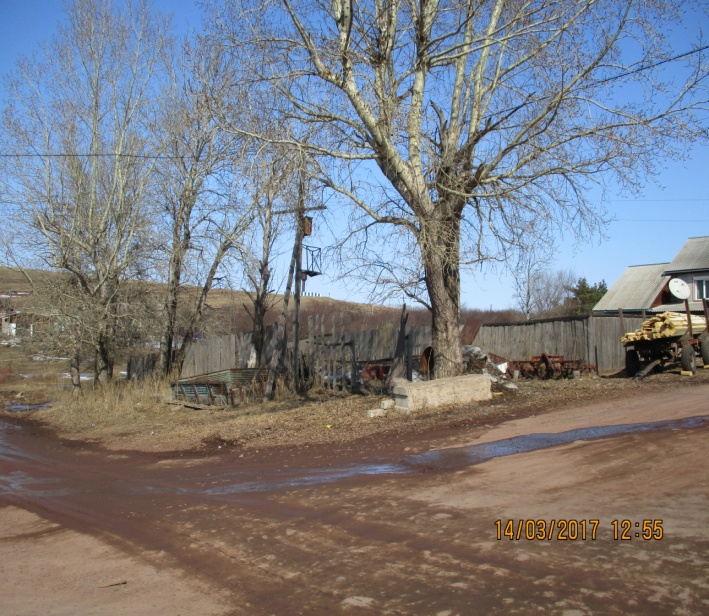 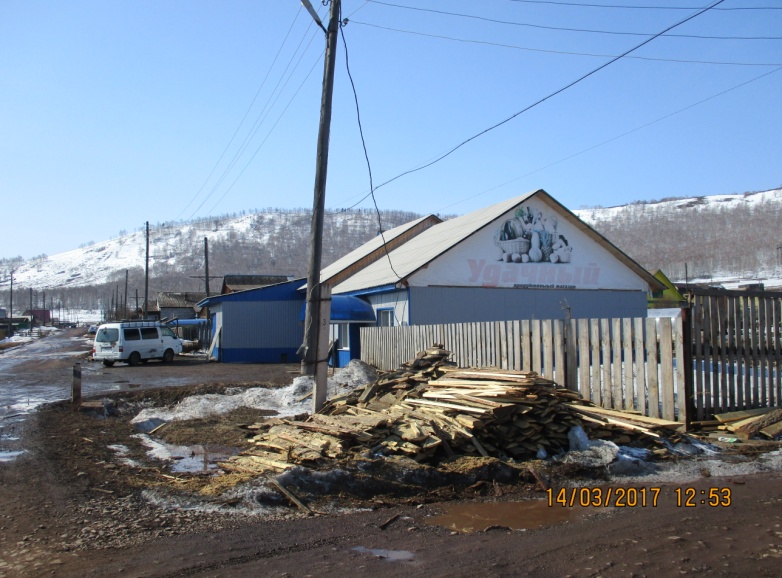 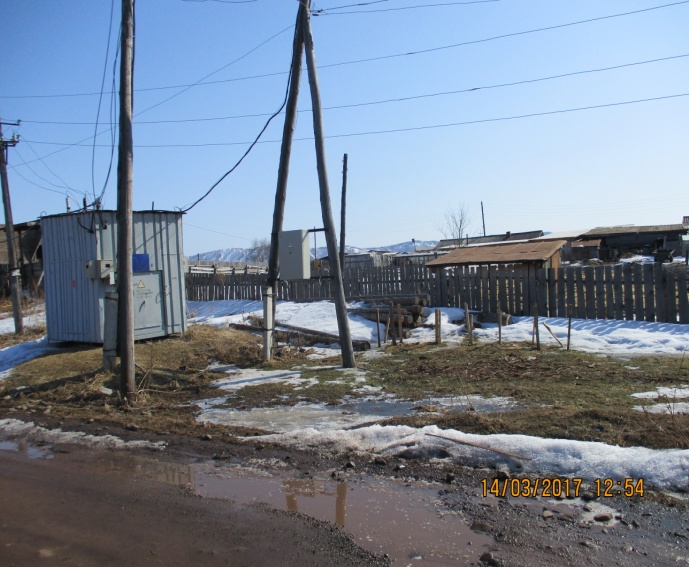     Смотришь на эти безобразия и думаешь, что-то случилось с нашими людьми: то ли привыкли жить в грязи и не замечать ее, то ли никогда не видели чистые ухоженные села и города (даже на картинках). Чтобы просто выйти  и навести порядок, надо иметь хозяйскую жилку и совесть.  Согласитесь, что с таким отношением к своему родному селу, больше мириться никто не собирается.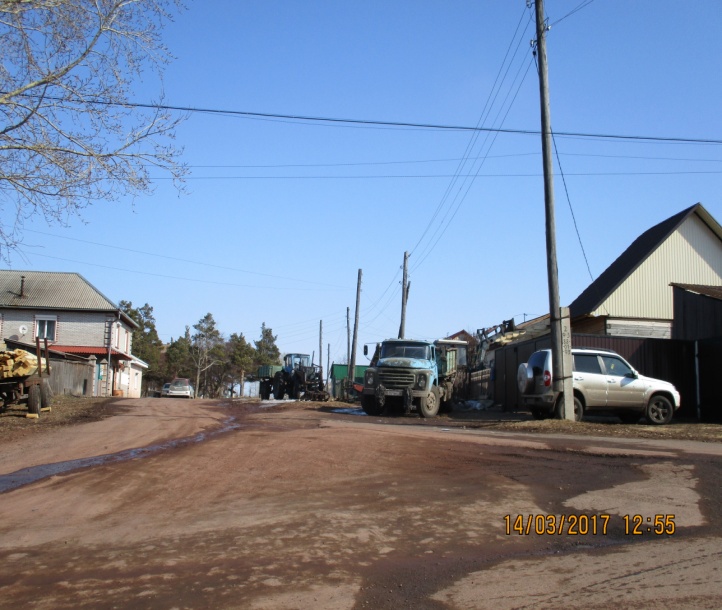       Комиссия по благоустройству сейчас никого просить не будет, а сразу будет составлять протоколы об административном правонарушении.     Не жалко денег - платите за беспорядок!Администрация Таштыпского сельсовета